1. AMAÇÇamaşırlar aracılığı ile oluşabilecek enfeksiyonları önlemek için gerekli olan uygulamalarıbelirlemek.2. KAPSAMMerkezi Çamaşırhane ve çamaşırlarla ilgili görev yapan tüm personeli kapsar.3. GENEL ESASLARPersonel1. Çapraz enfeksiyonların oluşmasında çamaşırlar önemli rol oynayabilmektedir. Bunedenle çamaşırlarla ilgili işlerde çalışan personel enfeksiyon riskleri ve koruyucuönlemler konusunda eğitimli olmalıdır.2. Personel çalışma sırasında özel üniforma giymelidir.3. Kirli çamaşırlarla temas sırasında koruyucu giysiler (su geçirmez önlük, eldiven,maske, başlık, gözlük, ayakkabı örtüsü) kullanmalı ve bu giysilerle temiz alanlarageçilmemelidir.4. Çamaşırhane personeli Hepatit A ve B yönünden bağışık veya aşılanmış olmalıdır.Kirli Çamaşırlar1. Kirli çamaşırlar servislerde mümkün olduğu kadar kontaminasyona yol açmayacak birşekilde (silkeleyip toz oluşturmadan, çevreye ve elbiselere temas ettirmeden ) toplanır.2. Kirli çamaşırları toplayan personel mutlaka eldiven giymeli, ciddi kirlilik ve etrafasaçılma riski olduğunda ayrıca su geçirmez önlük, maske ve gözlük kullanmalıdır.3. Kirli çamaşırlar özel plastik “Kirli Çamaşır Torbası” içerisine yerleştirilerek ağzıkapatılır. Gerekli durumlarda (torbada ıslanma ve sızdırma saptandığında) çift torbakullanılmalıdır.4. Kirli çamaşır torbaları özel kapalı çamaşır arabası ile çamaşırhaneye ulaştırılır.Çamaşırlar hiçbir zaman açık bir şekilde nakledilmemelidir.5. İzolasyon uygulanan enfeksiyonlu hastaların çamaşırları uygun koruyucu kıyafetlergiyen personel tarafından toplanır ve bunların torbaları üzerine “İZOLASYON”ibaresi konur.6. Kirli çamaşırlar yıkanmadan tasnif ve benzeri işlemler yapılmamalıdır.7. Yıkama işlemi düşük sıcaklıkta bir ön yıkamayı takiben en az 60-70 C° deyapılmalıdır. Yıkama suyuna 1/1000 çamaşır suyu ilave edilmelidir.8. Radyoaktif ilaçlarla tedavi gören hastaların çamaşırları ayrı bir yerde toplanır veöngörülen bekletme süresinden sonra diğer çamaşırlara karıştırılmadan yıkanır.Temiz Çamaşırlar1. Çapraz bulaşmaları engellemek için temiz çamaşırlarla kirliler birbiriyle temasettirilmemelidir. Bunun için temiz çamaşırlar tamamen ayrı yerlere konmalı ve ayrıaraçlarla kapalı şartlarda taşınmalıdır.2. Temiz çamaşırlar servislere dağıtılmadan önce pres ütü ile ütülenmeli ve tam olarakkurutulmuş olmalıdır.3. Servislerde temiz çamaşırlar temiz kılıf /paket içerisinde ya da kapalı dolaplardamuhafaza edilerek her türlü kontaminasyondan korunmalıdır.4. Temiz çamaşırlarla ilgilenen personel temiz ünoforma giymeli ve kirli çamaşırlarlatemas etmemelidir.5. Hastanenin ihtiyacı için yeterli miktar (yatak sayısına göre günlük 3 yatak değişimisağlayacak kadar)çamaşır sağlanmalıdır.6. Ameliyathane için temiz çamaşırlar sterilizasyon ünitesine gönderilir ve oradapaketlenerek steril edilirler.Çamaşırhane1. Çamaşırhane zemin ve duvarları kolay temizlenebilen, düz ve dayanıklımalzemeden yapılı olmalı, mümkün oldukça kuru ve temiz halde tutulmalıdır.2. Çamaşır yıkama, kurutma, ütüleme ve depolama için yeterli alana sahip olmalı,personel için uygun el yıkama lavaboları bulunmalıdır. Ayrıca uygunhavalandırma ve aydınlatma sistemi olmalıdır.3. Her günün sonunda tüm yatay yüzeyler 1/100 çamaşır suyu ile dezenfekteedilmelidir.4. Çamaşırlarla ilgili alanlarda yeme, içme, sigara v.b. aktiviteler yapılmamalıdır. Bugibi işler için diğer bölümlerden ayrı bir ofis- dinlenme odası bulunmalıdır.5. Çamaşırların teslim alınması ve teslim edilmesi sırasında bir teslim tutanağıtutulur. Eksiklikler, kayıplar ve onarılamayacak şekilde hasarı olanlar kaydedilir.6. Temiz çamaşırlar ütüleme sırasında kontrol edilerek, onarılabilecek hasarı olanlarayrılarak onarılmalıdır. Onarım işlemi gören çamaşırlar temiz olsalar dahi yenidenyıkanmalıdır.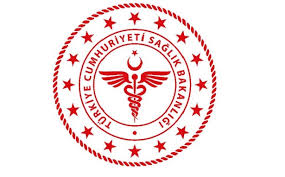 SAVUR PROF. DR. AZİZ SANCAR İLÇE DEVLET HASTANESİÇAMAŞIR HİZMETLERİ TEMİZLİK TALİMATISAVUR PROF. DR. AZİZ SANCAR İLÇE DEVLET HASTANESİÇAMAŞIR HİZMETLERİ TEMİZLİK TALİMATISAVUR PROF. DR. AZİZ SANCAR İLÇE DEVLET HASTANESİÇAMAŞIR HİZMETLERİ TEMİZLİK TALİMATISAVUR PROF. DR. AZİZ SANCAR İLÇE DEVLET HASTANESİÇAMAŞIR HİZMETLERİ TEMİZLİK TALİMATISAVUR PROF. DR. AZİZ SANCAR İLÇE DEVLET HASTANESİÇAMAŞIR HİZMETLERİ TEMİZLİK TALİMATISAVUR PROF. DR. AZİZ SANCAR İLÇE DEVLET HASTANESİÇAMAŞIR HİZMETLERİ TEMİZLİK TALİMATISAVUR PROF. DR. AZİZ SANCAR İLÇE DEVLET HASTANESİÇAMAŞIR HİZMETLERİ TEMİZLİK TALİMATISAVUR PROF. DR. AZİZ SANCAR İLÇE DEVLET HASTANESİÇAMAŞIR HİZMETLERİ TEMİZLİK TALİMATI KODUOH.TL.05 YAYIN TARİHİ07.08.2017REVİZYON TARİHİ 10.01.2022REVİZYON NO01SAYFA SAYISI 02HAZIRLAYANKONTROL EDENONAYLAYANKalite Yönetim Direktörüİdari ve Mali İşler Müdür V.BaşhekimTürkan GELENVeysel ŞAŞMAZOğuz ÇELİK